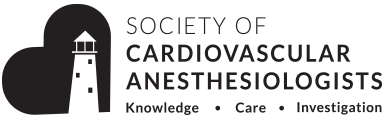 NEWS FROM THE BYLAWS COMMITTEEPOSTED NOVEMBER 2023Summary of Group Meeting 1: Sunday, May 7th, 11:00 PSTThe committee discussed about approach to bylaws violations when recognized by the committee and role of board liaison, when necessary, as an intermediary with the Board/EC.Succession planning for the Bylaws Committee was discussed.There committee discussed about the Bylaws requirement of “one member of the BOD reside in the country of Canada”.COLLABORATIONThe Bylaws Committee collaborated with the Veritas team to coordinate the member notification of the vote to ratify the proposed medical student membership in the SCA amendment.  FUTURE PROJECTSRegular Semiannual Review of the Bylaws by the Committee.Interpretation of Bylaws, drafting of amendments as need.The committee will further discuss about “one member of the BOD reside in the country of Canada”. Will discuss about both expanding this concept to other underrepresented groups, and to eliminate this requirement for providing an undue advantage to one specific country.The committee will request input from the Board of Directors regarding selection of a vice chair for the committee.POSTED JUNE 2023Summary of Group Meeting 1: Tuesday, January 10th, 1pm EST-Dr. Asha Singh was announced as the new Bylaws Committee Chair, effective May 2023-The Committee reviewed, revised and approved a drafted amendment to the bylaws that allows for a medical student category of membership in the SCA.-This amendment was provided to the Board of Directors ahead of the 2023 Winter Board Meeting.COLLABORATION•	The Committee collaborated with the Executive Committee regarding the creation of the amendment to allow medical student membership in the SCA.•	The Bylaws Committee will collaborate with the Veritas team to coordinate the member notification of the vote to ratify the proposed amendment.FUTURE PROJECTS•	Regular Semiannual Review of the Bylaws by the Committee•	Interpretation of Bylaws, drafting of amendments as need•	The Bylaws Committee will be represented at the SCA Annual Meeting with a lecture “Enacting Change Within Cardiovascular Anesthesiology Through Bylaws And Beyond: What Has Been Done And What More Can Be Done In The SCA?” Included in this talk will be specific recommendations of what more can be done to improve DEI. The Bylaws Committee will review feedback from this lecture and considering future projects.POSTED NOVEMBER 2022Requests for Board of Directors Approval:•	Action / Request 1: The Bylaws Committee recommend amending the Bylaws to allow for (and no longer explicitly prohibit) Committee Co-Chairs. •	Action / Request 2: The Bylaws Committee recommends the Bylaws be posted on the SCA website to improve compliance and transparency. Summary of Group Meeting 1:  Wednesday, July 20th, 4pm EST-The Committee recommends a Bylaws amendment to allow for Committee Co-Chairs.-The Committee recommends the Bylaws be posted on the SCA website to improve compliance and transparency.-The Code of Conduct, prepared jointly with the Ethics Committee, was finalized before presentation to the Board for the August meeting.COLLABORATIONAt the request of the Executive Committee, our Committee collaborated with the Ethics Committee to create a code of conduct for the Society’s Annual Meeting.The Bylaws Committee reviewed and discussed the Statement of Inclusion, which was previously submitted to the Board by WICTAFUTURE PROJECTSRegular Semiannual Review of the Bylaws by the CommitteeInterpretation of Bylaws, drafting of amendments as neededPOSTED JUNE 2022Summary of Group Meeting 1:Our work was conducted remotely over the past 6 months, as we agreed to decline our ASA meeting time because we had no active business at the time.Over email, we finalized preparations for the Bylaws vote of the membership, included drafting of our cover letter and accompanying surveyWe were asked to comment on our interpretation Bylaws 7.8.3 regarding term limits for Committee Chairs.Our Committee discussed a submission to the Scientific Program Committee for consideration for the 2023 Annual MeetingCOLLABORATIONOur Committee discussed a submission to the Scientific Program Committee for consideration for the 2023 Annual Meeting. This was a joint submission with the Diversity, Equity and Inclusion Committee and outlines the ways the Bylaws Committee has increased DEI efforts in the past, as well as other initiatives for future consideration.Bylaws Chair served on LOS Task Force, and will report back to Bylaws Committees with any future work based to be considered based on Task Force recommendations FUTURE PROJECTSRegular Semiannual Review of the Bylaws by the CommitteeFuture Bylaws to Consider:	Changing Name of ACTA and International Committee to “Council” as these societal groups do not follow rules outlined for Committees in Bylaws. Alternatively, we can consider maintaining the names, but writing exceptions for these Committees into the Bylaws. Will pursue after final meetings with LOS Presidential Task Force and discuss at our scheduled 5/14 meetingConsider how if at all to amend the Bylaws following the Ethics Committee’s motion, which was approved by the BOD:“4. Special Interests Groups (SIGs) or any collective of members can advocate for candidates, however this must be done without the use of SCA resources.Motion APPROVED as listed above.”POSTED OCTOBER 2021Summary of Group Meeting 1: November 18, 2021Committee members reviewed “Phase 2” work, which included items for consideration that may require Bylaws change. These items originated during the most recent overhaul of the Bylaws which resulted in 4 new amendments. These “Phase 2” items for consideration were previously considered low priority for the Society.Summary of Group Meeting 2: March 16, 2021Before the meeting, Committee members were provided a copy of the LOS Task force summary document, which included items for consideration that may require Bylaws changes. Each committee member provided the chair their comments. During this meeting, a consensus opinion was agreed upon, which resulted in the Bylaws Committee recommendations for action. Additionally, the Committee reviewed several other items that had been given to the committee to review, which included the utility of a nominating slate, member voting rights, SCA status of committee members and conversion of a founding officer successor board position to an at-large board position.COLLABORATIONDr. Neuburger represented the Bylaws Committee on the LOS Task Force. The Bylaws Committee communicated extensively with Dr. Mittnacht of the International Committee to figure out how best to meet the needs of his group.FUTURE PROJECTSThe Bylaws has recommended amendments to the Bylaws, and await approval from the Board ofDirectors before proceeding. The Bylaws Committee recognizes that at present, Special Interest Groups operate outside of the Bylaws rules governing Committees. The Bylaws Committee will discuss what, if any, guidance for these entities should be included in the Bylaws. Items to consider should include the process of naming leadership succession and the ability to independently advocate or provide endorsement without approval by the BOD.POSTED JUNE 2021November 2021 - Committee members reviewed “Phase 2” work, which included items forconsideration that may require Bylaws change. These items originated during the most recentoverhaul of the Bylaws which resulted in 4 new amendments.March 2021 - Previous to the meeting, Committee members were provided a copy of theLOS Task force summary document, which included items for consideration that may require Bylawschanges. Each committee member provided the chair their comments. During this meeting, aconsensus opinion was agreed upon, which resulted in the Bylaws Committee recommendations foraction. Additionally, the Committee reviewed a number of other items that had been given to the committee to review, which included the utility of a nominating slate, member voting rights, SCA status of committee members and conversion of a founding officer successor board position to an at-large board position.